J A V N I   P O Z I Vza sufinanciranje projekata razvoja otoka iz Proračuna Primorsko-goranske županije za 2023. godinuUVODZakonom o otocima („Narodne novine“ broj 116/18, 73/20 i 70/21) propisano je da jedinice lokalne i područne (regionalne) samouprave moraju voditi posebnu brigu o otocima koji su obuhvaćeni njihovim područnim ustrojstvom pri provođenju postupaka dodjeljivanja sredstava za projekte, mjere i aktivnosti iz svoje nadležnosti te uzimati u obzir vrijednosti otočnih razvojnih pokazatelja i razvrstanost otoka na temelju udaljenosti od kopna i specifičnosti položaja otoka (otoci sa specifičnim položajem su otoci i dijelovi otoka kojima se sjedište jedinice lokalne samouprave nalazi na kopnu ili na drugom otoku).Sukladno ustrojstvu i djelokrugu rada upravnih tijela Primorsko-goranske županije, Upravni odjel za regionalni razvoj, infrastrukturu i upravljanje projektima obavlja poslove koji se odnose na: planiranje, poticanje, upravljanje i provedbu politike regionalnog razvoja na području Županije i predlaganje strateških ciljeva, prioriteta i mjera regionalnog razvoja te koordiniranje provedbe županijskih razvojnih programa.Sufinanciranje projekata razvoja otoka iz Proračuna Primorsko-goranske županije je pružanje posebne podrške otocima koji su područja s razvojnim posebnostima i predstavlja poseban programski pristup kojim se provodi politika uravnoteženog regionalnoga razvoja na području Primorsko-goranske županije.CILJ SUFINANCIRANJA PROJEKATA RAZVOJA OTOKAOpći cilj sufinanciranja projekata razvoja otoka iz Proračuna Primorsko-goranske županije je jačanje kapaciteta za održiv  gospodarski  i  društveni razvoj otoka te povećanje kvalitete života na otocima uz uvažavanje otočnih specifičnosti koje ih čine područjima s razvojnim posebnostima.Posebni ciljevi odnose se na povećanje kvalitete i dostupnosti komunalnih, obrazovnih, zdravstvenih, socijalnih, kulturnih, sportskih, poduzetničkih, turističkih te ostalih javnih usluga uz sustavnu podršku zaštiti okoliša, primjeni energetske učinkovitosti i obnovljivih izvora energije. FINANCIRANJEU Proračunu Primorsko-goranske županije za 2023. godinu, Razdjel 9. Upravni odjel za regionalni razvoj, infrastrukturu i upravljanje projektima,  planirana su sredstva namijenjena za sufinanciranje projekata razvoja otoka jedinica lokalne samouprave s područja Primorsko-goranske županije koje se nalaze na otoku.PRIHVATLJIVI PRIJAVITELJIPravo na podnošenje prijava imaju jedinice lokalne samouprave s područja Primorsko-goranske županije koje se nalaze na otoku. Prihvatljivi prijavitelj može podnijeti 1 (jednu) ili više prijava.UVJETI PRIJAVE         	Na ovaj Javni poziv ne mogu se prijaviti projekti koji su sufinancirani iz proračunskih razdjela drugih upravnih tijela Primorsko-goranske županije u tekućoj godini. Ukoliko se radi o projektu koji uključuje radove moraju biti ispunjeni svi zakonom propisani uvjeti za početak gradnje. Lokacija projekta mora biti na području jedinice lokalne samouprave na otoku.PRIHVATLJIVE I NEPRIHVATLJIVE AKTIVNOSTI I TROŠKOVIPrihvatljive su sljedeće aktivnosti u okviru ovog Javnog poziva za sufinanciranje projekata razvoja otoka: radovi, opremanje, usluge izrade projektne dokumentacije potrebne za izvođenje radova (idejno rješenje, idejni projekt, glavni projekt, izvedbeni projekt, izrada troškovnika i sl.) i/iliusluge nadzora gradnje (stručni, projektantski nadzor, koordinator zaštite na radu i sl.) u svrhu realizacije prijavljenog projekta.Prihvatljivi su troškovi za izvođenje radova, nabavu opreme, usluge izrade projektne dokumentacije potrebne za izvođenje radova (idejno rješenje, idejni projekt, glavni projekt, izvedbeni projekt, izrada troškovnika i sl.) i/ili usluge nadzora gradnje (stručni, projektantski nadzor, koordinator zaštite na radu i sl.). Prihvatljivi su i troškovi održavanja. Za prihvatljive aktivnosti prihvatljivost troškova počinje s danom 1. siječnja 2023. godine.Ukoliko se radi o projektu koji uključuje radove moraju biti ispunjeni svi zakonom propisani uvjeti za početak gradnje.Prijavljeni projekt koji se već financira iz nekog drugog javnog izvora i/ili po posebnim propisima, a kada je u pitanju ista aktivnost, koja se provodi na istom području, u isto vrijeme i za iste korisnike, neće se financirati iz proračunskih sredstava Županije, osim ako se radi o koordiniranom sufinanciranju iz više različitih izvora.U slučaju da prijavitelj tek po odobravanju sredstava temeljem ovog Javnog poziva pokreće postupak nabave roba/radova/usluga, dužan je dostaviti ugovor s odabranim izvođačem/izvršiteljem/isporučiteljem najkasnije do 02. listopada 2023.                           godine. Navedeni rok predstavlja bitni sastojak i raskidni uvjet ugovora o sufinanciranju, odnosno u slučaju da nije ispunjen ovaj uvjet, ugovor o sufinanciranju se raskida.Iznimno, propisani rok se ne primjenjuje u slučaju kada se sredstva temeljem Javnog poziva odobravaju nakon 02. listopada 2023. godine pri čemu se rok definira ugovorom o sufinanciranju. Projekti razvoja otoka ne mogu se sufinancirati iz proračunskih razdjela drugih upravnih tijela Primorsko-goranske županije u 2023. godini.Porez na dodanu vrijednost nije prihvatljivi trošak u dijelu u kojem ga prijavitelj može koristiti kao pretporez u smislu Zakona o porezu na dodanu vrijednost („Narodne novine“ broj 73/13, 99/13, 148/13, 153/13, 143/14, 115/16, 106/18, 121/19, 138/20, 39/22 i 113/22).KRITERIJI ZA ODABIRKriteriji  za ocjenjivanje/odabir su:kvaliteta projekta (sadržaj, cilj i očekivani rezultati);sufinanciranje iz EU sredstava, nacionalnih izvora sredstava i vlastito financijsko učešće;usklađenost projekta s važećim Planom razvoja Primorsko-goranske županije;opravdanost projekta za koji je traženo sufinanciranje;udaljenost otoka na kojemu se projekt provodi od kopna sukladno važećem Zakonu o otocima;specifični položaj otoka na kojemu se projekt provodi sukladno važećem Zakonu o otocima. SADRŽAJ PRIJAVE Prijava projekta provodi se ispunjavanjem sadržaja i dostavom obrasca za prijavu i pripadajućih izjava koji se preuzimaju na službenoj internetskoj stranici Primorsko-goranske županije www.pgz.hr.	Obrazac za prijavu mora biti ispunjen, potpisan i ovjeren uz prateće priloge sukladno Uputama za prijavitelje koje su dostupne na službenoj internetskoj stranici Primorsko-goranske županije www.pgz.hr.NAČIN PRIJAVE	Prijave se mogu dostaviti na dva načina:poštom preporučeno na adresu:PRIMORSKO-GORANSKA  ŽUPANIJAUpravni odjel za regionalni razvoj, infrastrukturu i upravljanje projektima"Prijava na Javni poziv za sufinanciranje projekata razvoja otoka iz Proračuna Primorsko-goranske županije za 2023. godinu"Riva 10,  51 000  Rijekaosobnom dostavom u Pisarnicu Primorsko-goranske županije na adresi:Riva 1051 000   RijekaROK ZA PODNOŠENJE PRIJAVAJavni poziv ostaje otvoren sve do iskorištenja sredstava osiguranih u Proračunu Primorsko-goranske županije za 2023. godinu, Razdjel 9. Upravni odjel za regionalni razvoj, infrastrukturu i upravljanje projektima, a najkasnije do 15. studenog 2023. godine.Prijave zaprimljene izvan roka za prijavu neće se razmatrati.Odluke o odabiru donosit će se sukladno dinamici pristiglih prijava za vrijeme trajanja Javnog poziva temeljem ocjene Povjerenstva za odabir.Sve dodatne informacije mogu se dobiti telefonom na broj 051 351-900 i                   051 351-907.NAČIN OBJAVE INFORMACIJA	Sve obavijesti i promjene vezane uz Javni poziv bit će objavljene na službenoj internetskoj stranici Primorsko-goranske županije www.pgz.hr.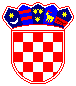 REPUBLIKA HRVATSKA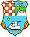 PRIMORSKO-GORANSKA ŽUPANIJAUpravni odjel za regionalni razvoj, infrastrukturu i upravljanje projektima